Tahun :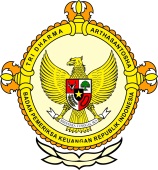 Bulan :                                                                        		                                                                               BPK Pwk. Prov. Sulawesi Tengah		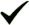 Tanggal : 											Entitas :Kejari Bidik Proyek Pasar TinomboSULTENG POST- Proyek Pasar Tinombo di Kecamatan Tinombo, Kabupaten Parigi Moutong (Parmout) yang dalam progres pembangunannya terkesan lambat alias lelet ternyata juga menjadi salah satu proyek yang masuk dalam daftar bidikan pihak Kejaksaan Negeri (Kejari) Parigi.“Seluruh proyek pembangunan infrastruktur di Kabupaten Parmout tetap dalam pantauan kami, termasuk pasar Tinombo di Kecamatan Tinombo,” ungkap Kepala Kejari Parigi, Jurist Precisely Sitepu yang ditemui Sulteng Post di ruang kerjanya, belum lama ini.Dia mengaku, permasalahan pada kasus pasar Tinombo memang telah dibahas kejaksaan dengan Kasi Pidana Khusus (Pidsus) Kejari Parigi.
Berdasarkan informasi yang diterimanya, pencairan anggaran proyek tersebut belum mencapai 100 persen.Selain itu kata dia, meskipun tahapan pembangunannya terkesan lamban atau proses pelaksanaannya bermasalah, dalam proses pekerjaan proyek ada masa pemeliharaan yang dibebankan kepada pihak rekanan selama kurang lebih 3-6 bulan.Sehingga, pihaknya harus menunggu tahapan dalam proses pelaksanaan pihak rekanan terselesaikan lebih dulu, apalagi pelaksanaan pembangunan menggunakan anggaran tahun 2015 ini.“Kalau memang proyek itu dilaksanakan bermasalah, pasti akan ketahuan. Dasar itulah yang akan kami tindaklanjuti. Tapi, setelah masa kontrak yang diberikan pihak rekanan selesai,” kata dia.Namun dia mengaku, pihaknya telah mengantongi sejumlah informasi yang berhubungan dengan proses pembangunan pasar tersebut.
Pihaknya berjanji menelusuri dugaan kejanggalan dalam proses pembangunan pasar Tinombo itu.Sebelumnya diberitakan, diduga banyak kejanggalan dalam proyek pembangunan pasar Tinombo di Kecamatan Tinombo, diantaranya diduga pihak Pokja A yang menangani proses pelelangan proyek tersebut sengaja memenangkan PT Rajasa Tomax Globalindo.PT Rajasa Tomax Globalindo dinilai tidak profesional dalam melaksanakan tanggung jawabnya sesuai dengan tahapan.Pasalnya, hingga 25 November 2015 kemarin pihak perusahaan baru bisa menyelesaikan pembangunan sekitar 47 persen.Telah banyak upaya yang dilakukan pihak PPK hingga Dinas Perindustrian dan Perdagangan (Disperindag) Parmout yang bertanggung jawab secara keseluruhan terhadap proyek tersebut.Bahkan, pihak DPRD Parmout hingga Wakil Bupati Parmout, Badrun Nggai menyoroti kenerja pihak perusahaan. OPI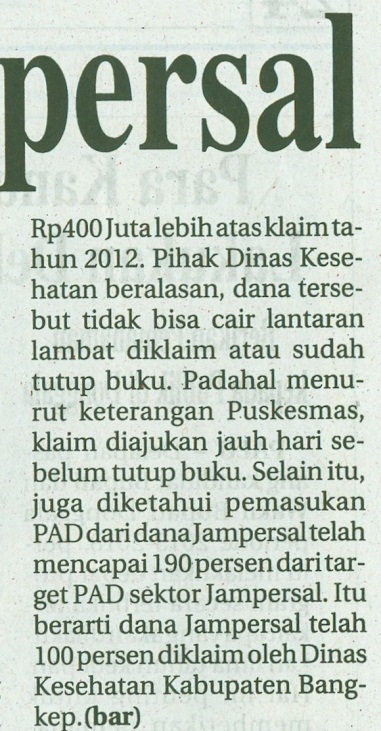 2015123456789101112  12345678910111213141516171819202122232425262728293031MEDIASULTENG POSTProvinsiPaluDonggalaTolitoliBuolSigiMorowali UtaraParigi MoutongPosoMorowaliTojo Una-unaBanggaiBanggai KepulauanBanggai Laut